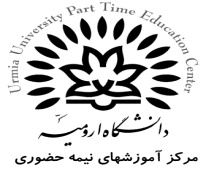 بسمه تعالي                                                                                                                            فرم شماره 8اداره آموزش  مركز آموزشهاي نيمه حضوري دانشگاه اروميهبا سلام ، به اطلاع  ميرساند كه : بعد از تطبيق كارنامه كل تحصيلي خانم / آقا....................... دانشجوي كارشناسي ارشد رشته ................................ به شماره دانشجويي ............................... حاصل بررسي هاي بعمل آمده به شرح   زيراعلام ميگردد.تفكيك دروسبنابراين با توجه به مندرجات فوق نامبرده با ............. ترم مشروطي و با گذراندن جمعاً ................ واحد در تاريخ ................... در دوره كارشناسي ارشد ناپيوسته                     دكتراي تخصصي دامپزشكي                             دكتراي Ph.D   فارغ التحصيل شناخته ميشوند. خواهشمند است دستور فرمايند مراتب جهت صدو گواهي موقت به اداره كل تحصيلات تكميلي ابلاغ گردد.نام و نام خانوادگي استاد راهنما ........................ نام ونام خانوادگي مدير گروه  .........................  نام و نام خانوادگي مدير آموزشي مركز..................             محل امضاء                                                        محل امضاء                                                    محل امضاء                          اداره دانشنامه:                                         مراتب مورد تاييد است . لطفاً طبق مقررات اقدام فرمائيد.                                                                               نام و امضاء   معاون مركز آموزشهاي نيمه حضوري                                                                         محل امضاءتفكيك دروسواحددروس تخصصي الزاميدروس تخصصي اختياريدروس كمبودسمينارپايان نامهجمع واحد